ОПИСАНИЕ КОМПЕТЕНЦИИ«Агроботы (агророботы)»2024 г.Наименование компетенции: «Агроботы (агророботы)»Формат участия в соревновании: индивидуальныйОписание компетенции.Агроботы – это роботы, используемые в сельскохозяйственных целях. Технологическая инновация, которая поднимает аграрные процессы на совершенно новый уровень развития. В сельском хозяйстве роботизированные агрегаты с применением природоподобных технологий заменяют труд многочисленных рабочих бригад, облегчают, ускоряют и упрощают сбор плодов, опрыскивание почвы и посевов, подачу кормов, транспортировку урожая. Их применение возможно со специальным оборудованием для посадки семян, орошения и т. п., воспроизводящих процессы живой природы. Использование искусственного интеллекта на полях позволяет повышать экономическую выгоду аграриям и поддерживать продовольственную безопасность государства.Деятельность в рамках использования агроботов предполагает наличие у специалиста знаний, умений и навыков для выполнения следующих трудовых функций:Кодирование на языках программирования в соответствии с трудовым заданием;Сборка узлов и агрегатов мехатронных устройств и систем;Настройка мехатронных устройств и систем;Проведение испытаний мехатронных устройств и систем;Контроль процесса развития растений в течение вегетации.Компетенция может выступать как сквозной вид деятельности в сфере среднего профессионального образования для большого количества специальностей технического блока и многих сельскохозяйственных направлений.Данная компетенция предусматривает использование высокотехнологичного оборудования и программного обеспечения, такого как мехатронные устройства и робототехнические комплексы (агроботы), в том числе авиационная робототехника, программное обеспечение для программирования и эксплуатации агроботов, программное обеспечение для формирования технического задания и обработки данных. Также в компетенции будет применяться программное обеспечение разработки проектов виртуальной реальности, с целью симуляции агротехнических мероприятий в среде виртуальной реальности с применением блочного программирования (для региональных этапов). Конкурсанты пройдут этапы по посадке семян сельскохозяйственных культур, контролю всходов на предмет заболеваний и влияния внешних факторов на ход роста, планированию и реализации мероприятий направленных на улучшение условий местопроизрастания сельскохозяйственных культур. Нормативные правовые актыФГОС СПО 09.02.01 Компьютерные системы и комплексы. Приказ Министерства образования и науки Российской Федерации от 28 июля 2014 г. №849ФГОС СПО 15.02.10 Мехатроника и мобильная робототехника (по отраслям). Приказ Министерства образования и науки Российской Федерации от 09.12.2016 г. №1550ФГОС СПО 09.02.08 Интеллектуальные интегрированные системы. Приказ Министерства просвещения Российской Федерации от 12.12.2022 г. №1095ФГОС СПО 11.02.16 Монтаж, техническое обслуживание и ремонт электронных приборов и устройств. Приказ Министерства образования и науки Российской Федерации от 09.12.2016 г. №1563ФГОС СПО 11.02.17 Разработка электронных устройств и систем. Приказ Министерства просвещения Российской Федерации от 02.06.2022 г. №392ФГОС СПО 27.02.04 Автоматические системы управления. Приказ Министерства образования и науки Российской Федерации от 07.07.2014 г. №448ФГОС СПО 35.02.08 Электрификация и автоматизация сельского хозяйства и комплексы. Приказ Министерства образования и науки Российской Федерации от 07.07.2014 г. №457ФГОС СПО 35.02.05 Агрономия. Приказ Министерства образования и науки Российской Федерации от 07.07.2014 №454Профстандарт 06.015 Специалист по информационным системам. Утвержден приказом Министерства труда и социальной защиты РФ от 18.11.2014 г. N 896нПростандарт 40.147 Мехатроник в области промышленной автоматизации. Утвержден приказом Министерства труда и социальной защиты Российской Федерации от 25.05.2021 г. №338нПростандарт 13.017 Агроном. Утвержден приказом Министерства труда и социальной защиты Российской Федерации от 20.09.2021 № 644нПеречень профессиональных задач специалиста по компетенции определяется профессиональной областью специалиста и базируется на требованиях современного рынка труда. 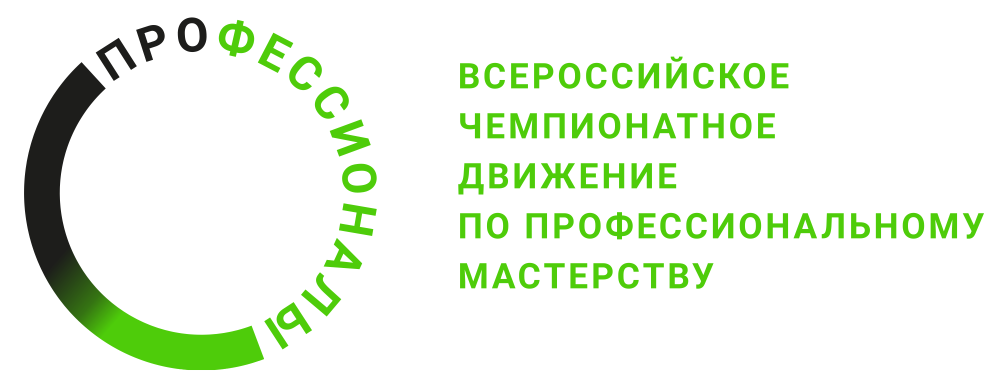 № п/пВиды деятельности/трудовые функции1Вид деятельности: Техническая поддержка процессов создания (модификации) и сопровождения ИС, автоматизирующих задачи организационного управления и бизнес-процессы.Трудовые функции:Кодирование на языках программирования в соответствии с трудовым заданиемРазвертывание рабочих мест ИС у заказчикаНастройка оборудования, необходимого для работы ИС в соответствии с трудовым заданиемДемонстрация заказчику выполнения его требований к ИС в соответствии с трудовым заданием2Вид деятельности: Сборка, контроль технического состояния и настройка узлов и агрегатов мехатронных устройств и систем.Трудовые функции:Сборка узлов и агрегатов мехатронных устройств и системКонтроль технического состояния узлов и агрегатов мехатронных устройств и системТехническое обслуживание узлов и агрегатов мехатронных устройств и системНаладка и регулировка узлов, агрегатов и электронных модулей мехатронных систем3Вид деятельности: Монтаж, техническое обслуживание, диагностика, настройка и испытания мехатронных устройств и систем.Трудовые функции:Монтаж оборудования мехатронных устройств и систем, пусконаладочные работыДиагностика и техническое обслуживание мехатронных устройств и системНастройка мехатронных устройств и системПроведение испытаний мехатронных устройств и систем4Вид деятельности: Выполнение работ в рамках разработанных технологий возделывания сельскохозяйственных культур.Трудовые функции:Контроль процесса развития растений в течение вегетации5Вид деятельности: Организация производства продукции растениеводства.Трудовые функции:Разработка системы мероприятий по производству продукции растениеводстваУправление реализацией технологического процесса производства продукции растениеводства